ProfileEducational Qualifications:Teaching Experience:No. of M.Tech. students guided for the last 4 years:02A) Research papers published:Workshops attended (list) Year 2010Participated in 2 days national workshop on Research Methodology and QuantitativeTechniques‟ at Shivaji University, Kolhapur. 10th and 11th December, 2010.Participated in 2 weeks ISTE workshop on “Solar Photovoltaic”, organized by IIT, Bombay sponsored by MHRD, 12th December 2010 to 22th December 2010.Year 2012Participated in 2 days ISTE workshop on “Writing Effective Conference Papers”, organized by IIT, Bombay sponsored by MHRD, 18th and 19th February, 2012.Participated in 2 weeks ISTE workshop on “Introduction to Research Methodologies”, organized by IIT, Bombay sponsored by MHRD, during 25th June, 2012 to 4th July, 2012.Participated in 2 days orientation programme on “Advances in Teaching Strategies and evaluation”, organized by Department of Education, Shivaji University, Kolhapur, during 12th – 13th November, 2012.	Participated in 2 days ISTE workshop on “A Brain Storming Session for Application of Technology for sustainable Development in The State of Maharashtra”, organized by Maharashtra Academy of Sciences (MASC) and Shivaji University, Kolhapur, during 26th – 27th November, 2012.Participated in 2 weeks ISTE workshop on “Engineering Thermodynamics”, organized by IIT, Bombay sponsored by MHRD, during 11st December, 2012 to 21st December, 2012.Year 2013Participated in one day workshop on “Effectiveness in Teaching for organizational Excellence”, organized by Department of Technology, Shivaji University, Kolhapur on 3rd January, 2013.Participated and successfully completed LaTeX Workshop organized by Department of Technology, Shivaji University, Kolhapur offered by Spoken Tutorial Project, IIT Bombay on 28th March, 2013.Participated in one week STPP on Recent trends in design and development and applications in digital signal processing organized by D.Y.P.C.E.T.,Kolhapur on 15th july to 20th july 2013.Participated in one day workshop on “Organic Electronic Devices”, organized by Department of Technology, Shivaji University, Kolhapur on 24th September, 2013.Participated in one week STPP on Role of power electronics in modern Electrical System organized by MNIT,Jaipur on 23rd Dec to 27th Dec.2013.       Year 2014Participated in ISTE workshop on ‘Cyber Security’ organized by IIT, Bombay on 10th July  to 20th July, 2014.14. Participated in one week workshop on Control System Organised by Indian Institute of technology,Kharagpur on 15th September to 19th September,201415. Participated in 4 days  workshop on  Digital Control and Applicatoin Organised by IIT, Bombay on December 13-17,2014.     Year 201516. Participated  in 5 days  workshop on Computing Techniques for solving Engineering problems organised by IIT Bombay on 18-22nd    Feb.201517. Participated  in  workshop on Matlab Fundamentals  organised by   Department of Technology,Shivaji University,Kolhapur 7 -8th July,2015Year201618. Participated  Four week workshop on   Use of ICT in education for online and blended learning organized by Indian Institute of Technology, Bombay on May 2nd to July 10th ,2016 .19.General orientation programme,  Organised by Department of technology, on 2/12/2016 to29/12/2016 Papers Presented in Conferences conducted or recognized by professional agenciesSmt. Nayan Jaywant Kotmire Assistant Professor, Department of Technology, Shivaji University, KolhapurE-mail: njk_tech@unishivaji.ac.in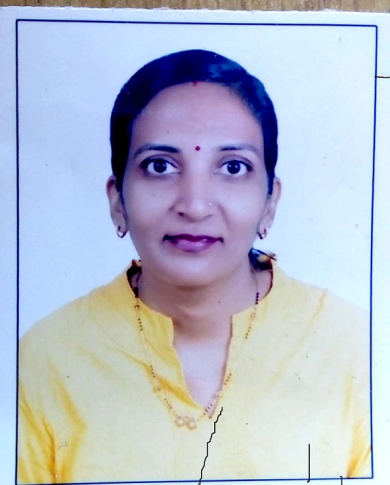 Sr.No.Examination PassedSubject with specializationYear of PassingName & Address of the University awarding Certificate/ Degree1.UGElectrical Engineering2003Shivaji University,Kolhapur.2.PGControl system2009Shivaji University,Kolhapur.3.Ph.D.---4.OtherDesignationFromToYearsClasses taughtName & Address of theInstitutionLecturer2003200603F.Y.,S.Y.Premalatai ChavanPolytechnic,KaradLecturer2006200701F.Y.D.Y.Patil Polytechnic,Kolhapur.Lecturer2007200801F.Y,T.Y.D.Y.Patil College Of Engineering and Technology.Lecturer2008201002F.YDepartment of Technology,Shivaji University,Kolhapur.Assistant Professor2010201808F.Y,S.Y.,T.Y.Department of Technology,Shivaji University,Kolhapur.InternationalJournalsNational JournalsUniversity. State level JournalsSeminar proceeding etc.TotalA) Published0202B)  In PressC)  Accepted for                PublicationD) CommunicatedTotal02Sr.No.Name of Author/sYearTitle of the PaperName of symposia / conference1Mrs.N.J.Kotmire,Pawar U.C.,S.k.Kamble2012-2013Prospects of  Reneawable Energy inIndiaAdvances in Mechanical Engg.21Toraskar Ajay.A., 2Kotmire Nayan.J, 3 Wagh Mahesh. M.2018-19Design and Development of Harmonic Distortion Filter and Protection System for Power Quality Improvement of Off-Grid Connected 2.5 kW Solar Photovoltaic Power Plant IDAD2018 conference,Vel Tech Chennai